Warter C.E.Primary School.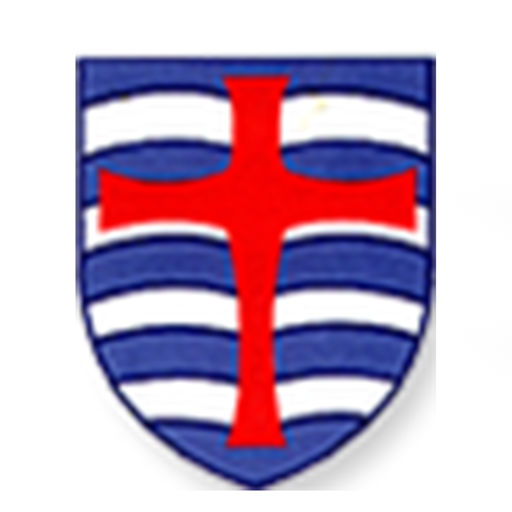 EMPLOYEE SPECIFICATION – Teaching Assistant  Level  2                 EssentialDesirableHow measured during the recruitment and selection progress.ExperienceExperience working with children in key stage 2.Experience of working as part of a team Excellent behaviour management strategiesExperience of working with key stage 1 and EYFS.Experience of and managing whole classesApplication FormInterviewReferencesEducation/Training QualificationGCSE – at least four (or equivalent) including English and Maths The possession of an appropriate Level 2 qualificationFirst Aid Certificate Experience of using CPOMS  Experience of working with SEND pupils Experience of teaching mastery maths.Possession of an appropriate Level 2 qualification.Application Form/DocumentationCertificates to be checked at interview.Special KnowledgeA knowledge of current educational issues Basic knowledge of the National Curriculum requirementsGood knowledge of teaching mastery maths.Good understanding of the National CurriculumExperience of ELSA work.Application Form InterviewSkillsAble to work unsupervised and act on own initiative Good verbal and written communication Good behaviour management skills Good classroom organisation/time management Creative and able to maintain the stimulating learning environment  Engaging with parents, carers and external agenciesApplication FormInterviewTasks at interviewPersonal QualitiesTeam-player Good interpersonal skillsEnthusiastic Positive relationships Good sense of humour Trustworthy Reliable Self-motivatedComputer literateAble to work closely and collaboratively with support staff and the whole team.Innovative thinkingDrive and energyApplication FormInterview/observation of tasks at interviewReferences.Working Arrangements and Personal AvailabilityRegular staff meetings and training  Excellent attendance Good time management Ability to lead intervention groups under the direction of a teacher.Application FormInterviewReferencesPhysicalHealthy – this post is subject to medical clearanceWell presentedAble to do physical work – handling and moving resources.Application FormInterviewMedical